NÚMERO DIEZ	Pinta el número 10.Pega papeles en las pelotas.EJERCICIOS	Colorea según se indica a continuación:Cuenta y coloca el número que corresponde en cada conjunto.Pinta.Completar los números que faltan.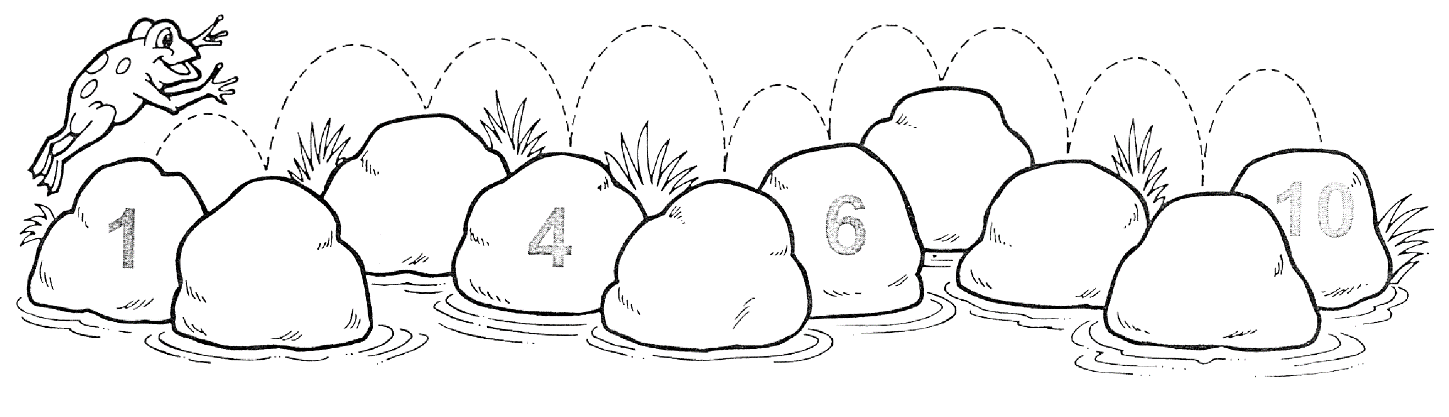 Marca con una "X" donde hay 10 elementos.